Guía lenguajeComprensión lectora 5° básicoSemana 1 de junio 2020Instrucciones para subir una escalera Julio Cortázar “Historia de cronopios y famas” Fragmento Las escaleras se suben de frente, pues hacia atrás o de costado resultan particularmente incómodas. La actitud natural consiste en mantenerse de pie, los brazos colgando sin esfuerzo, la cabeza erguida, aunque no tanto que los ojos dejen de ver los peldaños inmediatamente superiores al que se pisa, y respirando lenta y regularmente. Para subir una escalera se comienza por levantar esa parte del cuerpo situada a la derecha abajo, envuelta casi siempre en cuero o gamuza, y que salvo excepciones cabe exactamente en el escalón. Puesta en el primer peldaño dicha parte, que para abreviar llamaremos pie, se recoge la parte equivalente de la izquierda (también llamada pie, pero que no ha de confundirse con el pie antes citado), y llevándola a la altura del pie, se le hace seguir hasta colocarla en el segundo peldaño, con lo cual en éste descansará el pie, y en el primero descansará el pie. (Los primeros peldaños son siempre los más difíciles, hasta adquirir la coordinación necesaria. La coincidencia de nombre entre el pie y el pie hace difícil la explicación. Cuídese especialmente de no levantar al mismo tiempo el pie y el pie). Llegado en esta forma al segundo peldaño, basta repetir alternadamente los movimientos hasta encontrarse con el final de la escalera. Se sale de ella fácilmente, con un ligero golpe de talón que la fija en su sitio, del que no se moverá hasta el momento del descenso.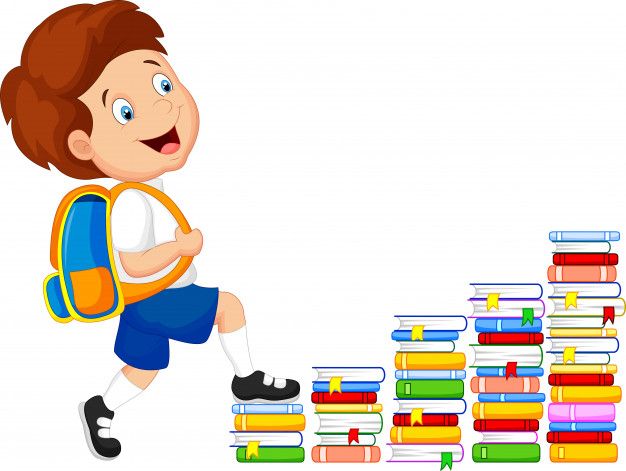 Lee y responde en tu cuaderno:		¿Qué son las instrucciones? ¿Para qué sirven?____________________________________________________________________________________________________________________________________________________________________________________¿Crees tú que son necesarias unas instrucciones como estas para subir una escalera? ¿Por qué?____________________________________________________________________________________________________________________________________________________________________________________¿Por qué las escaleras se deben subir de frente?____________________________________________________________________________________________________________________________________________________________________________________¿Cómo deber ser la postura del cuerpo al subir la escalera?____________________________________________________________________________________________________________________________________________________________________________________¿Cómo describe el autor al pie?____________________________________________________________________________________________________________________________________________________________________________________¿Cómo podrías tú diferenciar el pie y el pie?____________________________________________________________________________________________________________________________________________________________________________________¿Por qué crees tú que el autor dice que los primeros peldaños son siempre los más difíciles?____________________________________________________________________________________________________________________________________________________________________________________Enumera todas las acciones que se deben realizar para subir una escalera.____________________________________________________________________________________________________________________________________________________________________________________Escribe, ahora tú, las instrucciones para realizar alguna actividad de la vida cotidiana. Elige una como correr, soñar, preparar el desayuno, darse un baño de tina, u otra.________________________________________________________________________________________________________________________________________________________________________________________________________________________________________________________________________________________________________________________________________________________________________________________________________________________________________________________________________________________________________________________________________________________________________________________________________________________________________________________________________________________________________________________________________________________________________________________________________________________________________________________________________________________________________________________________